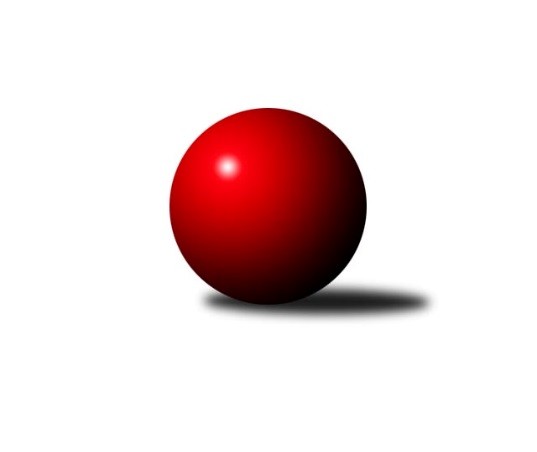 Č.23Ročník 2008/2009	25.5.2024 Krajský přebor OL 2008/2009Statistika 23. kolaTabulka družstev:		družstvo	záp	výh	rem	proh	skore	sety	průměr	body	plné	dorážka	chyby	1.	KK Lipník nad Bečvou ˝A˝	23	18	0	5	246 : 122 	(166.0 : 110.0)	2430	36	1692	738	40.3	2.	TJ  Krnov ˝B˝	23	17	1	5	231 : 137 	(156.0 : 120.0)	2448	35	1683	764	38.3	3.	SK Olomouc Sigma MŽ	23	14	2	7	239 : 129 	(164.5 : 111.5)	2452	30	1690	763	37	4.	TJ Tatran Litovel	23	13	0	10	199 : 169 	(140.5 : 135.5)	2415	26	1685	730	39.5	5.	KK Zábřeh  ˝C˝	23	12	1	10	192 : 176 	(140.0 : 136.0)	2432	25	1677	755	37.8	6.	TJ Kovohutě Břidličná ˝B˝	23	11	1	11	181 : 187 	(148.0 : 128.0)	2406	23	1680	727	37.2	7.	SKK Jeseník ˝B˝	23	10	2	11	174 : 194 	(129.5 : 146.5)	2377	22	1653	724	35.1	8.	TJ Pozemstav Prostějov	23	9	2	12	156 : 212 	(122.5 : 153.5)	2396	20	1675	721	46.2	9.	Spartak Přerov ˝C˝	23	8	3	12	181 : 187 	(144.0 : 132.0)	2424	19	1687	737	34.3	10.	KKŽ Šternberk ˝A˝	23	9	1	13	166 : 202 	(131.5 : 144.5)	2437	19	1693	744	40.8	11.	TJ Sokol Mohelnice	23	9	1	13	165 : 203 	(132.5 : 143.5)	2403	19	1674	729	41.9	12.	TJ Horní Benešov ˝C˝	23	9	1	13	162 : 206 	(114.0 : 162.0)	2328	19	1637	692	39.7	13.	KK Lipník nad Bečvou ˝B˝	23	7	1	15	151 : 217 	(122.0 : 154.0)	2359	15	1661	698	47.5	14.	TJ Horní Benešov ˝E˝	23	6	2	15	133 : 235 	(121.0 : 155.0)	2377	14	1664	713	45Tabulka doma:		družstvo	záp	výh	rem	proh	skore	sety	průměr	body	maximum	minimum	1.	KK Lipník nad Bečvou ˝A˝	12	12	0	0	158 : 34 	(105.5 : 38.5)	2435	24	2515	2357	2.	TJ Horní Benešov ˝C˝	12	9	1	2	126 : 66 	(82.0 : 62.0)	2543	19	2584	2494	3.	TJ  Krnov ˝B˝	11	9	0	2	118 : 58 	(85.5 : 46.5)	2359	18	2393	2316	4.	TJ Tatran Litovel	11	9	0	2	117 : 59 	(72.5 : 59.5)	2371	18	2446	2281	5.	SKK Jeseník ˝B˝	12	9	0	3	122 : 70 	(83.5 : 60.5)	2477	18	2595	2362	6.	KK Zábřeh  ˝C˝	12	8	0	4	118 : 74 	(80.0 : 64.0)	2511	16	2579	2442	7.	TJ Pozemstav Prostějov	11	7	2	2	108 : 68 	(70.5 : 61.5)	2479	16	2542	2405	8.	SK Olomouc Sigma MŽ	12	7	1	4	131 : 61 	(95.0 : 49.0)	2453	15	2519	2364	9.	Spartak Přerov ˝C˝	11	7	1	3	114 : 62 	(82.0 : 50.0)	2597	15	2710	2506	10.	TJ Kovohutě Břidličná ˝B˝	11	7	1	3	105 : 71 	(85.0 : 47.0)	2351	15	2422	2291	11.	TJ Sokol Mohelnice	12	7	0	5	105 : 87 	(75.5 : 68.5)	2574	14	2632	2503	12.	TJ Horní Benešov ˝E˝	12	5	2	5	91 : 101 	(75.0 : 69.0)	2469	12	2557	2389	13.	KK Lipník nad Bečvou ˝B˝	11	5	1	5	94 : 82 	(67.5 : 64.5)	2339	11	2445	2252	14.	KKŽ Šternberk ˝A˝	11	5	0	6	88 : 88 	(70.0 : 62.0)	2468	10	2574	2400Tabulka venku:		družstvo	záp	výh	rem	proh	skore	sety	průměr	body	maximum	minimum	1.	TJ  Krnov ˝B˝	12	8	1	3	113 : 79 	(70.5 : 73.5)	2456	17	2585	2282	2.	SK Olomouc Sigma MŽ	11	7	1	3	108 : 68 	(69.5 : 62.5)	2452	15	2637	2304	3.	KK Lipník nad Bečvou ˝A˝	11	6	0	5	88 : 88 	(60.5 : 71.5)	2432	12	2574	2295	4.	KK Zábřeh  ˝C˝	11	4	1	6	74 : 102 	(60.0 : 72.0)	2424	9	2521	2220	5.	KKŽ Šternberk ˝A˝	12	4	1	7	78 : 114 	(61.5 : 82.5)	2434	9	2638	2256	6.	TJ Tatran Litovel	12	4	0	8	82 : 110 	(68.0 : 76.0)	2419	8	2588	2283	7.	TJ Kovohutě Břidličná ˝B˝	12	4	0	8	76 : 116 	(63.0 : 81.0)	2412	8	2544	2238	8.	TJ Sokol Mohelnice	11	2	1	8	60 : 116 	(57.0 : 75.0)	2384	5	2615	2217	9.	Spartak Přerov ˝C˝	12	1	2	9	67 : 125 	(62.0 : 82.0)	2406	4	2568	2259	10.	SKK Jeseník ˝B˝	11	1	2	8	52 : 124 	(46.0 : 86.0)	2366	4	2540	2203	11.	KK Lipník nad Bečvou ˝B˝	12	2	0	10	57 : 135 	(54.5 : 89.5)	2360	4	2510	2159	12.	TJ Pozemstav Prostějov	12	2	0	10	48 : 144 	(52.0 : 92.0)	2388	4	2597	2231	13.	TJ Horní Benešov ˝E˝	11	1	0	10	42 : 134 	(46.0 : 86.0)	2372	2	2507	2195	14.	TJ Horní Benešov ˝C˝	11	0	0	11	36 : 140 	(32.0 : 100.0)	2325	0	2525	1827Tabulka podzimní části:		družstvo	záp	výh	rem	proh	skore	sety	průměr	body	doma	venku	1.	KK Lipník nad Bečvou ˝A˝	13	11	0	2	152 : 56 	(99.0 : 57.0)	2444	22 	7 	0 	0 	4 	0 	2	2.	SK Olomouc Sigma MŽ	13	9	2	2	144 : 64 	(93.5 : 62.5)	2444	20 	4 	1 	1 	5 	1 	1	3.	TJ  Krnov ˝B˝	13	8	1	4	123 : 85 	(85.0 : 71.0)	2420	17 	5 	0 	2 	3 	1 	2	4.	TJ Tatran Litovel	13	8	0	5	113 : 95 	(83.0 : 73.0)	2433	16 	6 	0 	1 	2 	0 	4	5.	Spartak Přerov ˝C˝	13	6	3	4	112 : 96 	(82.0 : 74.0)	2436	15 	5 	1 	1 	1 	2 	3	6.	TJ Pozemstav Prostějov	13	7	1	5	100 : 108 	(72.5 : 83.5)	2412	15 	6 	1 	0 	1 	0 	5	7.	TJ Kovohutě Břidličná ˝B˝	13	7	0	6	110 : 98 	(88.0 : 68.0)	2382	14 	5 	0 	1 	2 	0 	5	8.	SKK Jeseník ˝B˝	13	6	0	7	94 : 114 	(73.0 : 83.0)	2414	12 	5 	0 	2 	1 	0 	5	9.	TJ Sokol Mohelnice	13	5	0	8	88 : 120 	(74.0 : 82.0)	2409	10 	3 	0 	3 	2 	0 	5	10.	KK Zábřeh  ˝C˝	13	4	1	8	92 : 116 	(72.0 : 84.0)	2415	9 	3 	0 	3 	1 	1 	5	11.	TJ Horní Benešov ˝E˝	13	4	1	8	89 : 119 	(73.5 : 82.5)	2380	9 	3 	1 	3 	1 	0 	5	12.	TJ Horní Benešov ˝C˝	13	4	1	8	84 : 124 	(60.0 : 96.0)	2315	9 	4 	1 	1 	0 	0 	7	13.	KK Lipník nad Bečvou ˝B˝	13	4	1	8	81 : 127 	(66.0 : 90.0)	2339	9 	3 	1 	2 	1 	0 	6	14.	KKŽ Šternberk ˝A˝	13	2	1	10	74 : 134 	(70.5 : 85.5)	2457	5 	0 	0 	6 	2 	1 	4Tabulka jarní části:		družstvo	záp	výh	rem	proh	skore	sety	průměr	body	doma	venku	1.	TJ  Krnov ˝B˝	10	9	0	1	108 : 52 	(71.0 : 49.0)	2444	18 	4 	0 	0 	5 	0 	1 	2.	KK Zábřeh  ˝C˝	10	8	0	2	100 : 60 	(68.0 : 52.0)	2471	16 	5 	0 	1 	3 	0 	1 	3.	KK Lipník nad Bečvou ˝A˝	10	7	0	3	94 : 66 	(67.0 : 53.0)	2429	14 	5 	0 	0 	2 	0 	3 	4.	KKŽ Šternberk ˝A˝	10	7	0	3	92 : 68 	(61.0 : 59.0)	2431	14 	5 	0 	0 	2 	0 	3 	5.	SK Olomouc Sigma MŽ	10	5	0	5	95 : 65 	(71.0 : 49.0)	2478	10 	3 	0 	3 	2 	0 	2 	6.	TJ Tatran Litovel	10	5	0	5	86 : 74 	(57.5 : 62.5)	2377	10 	3 	0 	1 	2 	0 	4 	7.	SKK Jeseník ˝B˝	10	4	2	4	80 : 80 	(56.5 : 63.5)	2367	10 	4 	0 	1 	0 	2 	3 	8.	TJ Horní Benešov ˝C˝	10	5	0	5	78 : 82 	(54.0 : 66.0)	2404	10 	5 	0 	1 	0 	0 	4 	9.	TJ Sokol Mohelnice	10	4	1	5	77 : 83 	(58.5 : 61.5)	2449	9 	4 	0 	2 	0 	1 	3 	10.	TJ Kovohutě Břidličná ˝B˝	10	4	1	5	71 : 89 	(60.0 : 60.0)	2406	9 	2 	1 	2 	2 	0 	3 	11.	KK Lipník nad Bečvou ˝B˝	10	3	0	7	70 : 90 	(56.0 : 64.0)	2386	6 	2 	0 	3 	1 	0 	4 	12.	TJ Pozemstav Prostějov	10	2	1	7	56 : 104 	(50.0 : 70.0)	2380	5 	1 	1 	2 	1 	0 	5 	13.	TJ Horní Benešov ˝E˝	10	2	1	7	44 : 116 	(47.5 : 72.5)	2390	5 	2 	1 	2 	0 	0 	5 	14.	Spartak Přerov ˝C˝	10	2	0	8	69 : 91 	(62.0 : 58.0)	2431	4 	2 	0 	2 	0 	0 	6 Zisk bodů pro družstvo:		jméno hráče	družstvo	body	zápasy	v %	dílčí body	sety	v %	1.	Jitka Szczyrbová 	KK Lipník nad Bečvou ˝A˝ 	38	/	22	(86%)		/		(%)	2.	Miroslav Talášek 	TJ Tatran Litovel 	36	/	22	(82%)		/		(%)	3.	František Baslar 	SK Olomouc Sigma MŽ 	35	/	22	(80%)		/		(%)	4.	Miroslav Hyc 	SK Olomouc Sigma MŽ 	35	/	23	(76%)		/		(%)	5.	Zdeněk   Macháček st. 	KK Lipník nad Bečvou ˝A˝ 	34	/	21	(81%)		/		(%)	6.	Zdeněk  Macháček ml 	KK Lipník nad Bečvou ˝A˝ 	34	/	23	(74%)		/		(%)	7.	Radek Malíšek 	SK Olomouc Sigma MŽ 	31	/	22	(70%)		/		(%)	8.	Rostislav  Cundrla 	SKK Jeseník ˝B˝ 	30	/	17	(88%)		/		(%)	9.	Luděk Zeman 	TJ Horní Benešov ˝E˝ 	30	/	23	(65%)		/		(%)	10.	Pavel Jüngling 	SK Olomouc Sigma MŽ 	30	/	23	(65%)		/		(%)	11.	Petr Vaněk 	TJ  Krnov ˝B˝ 	28	/	20	(70%)		/		(%)	12.	Karel Meissel 	TJ Pozemstav Prostějov 	28	/	21	(67%)		/		(%)	13.	Stanislav Kopal 	TJ  Krnov ˝B˝ 	28	/	21	(67%)		/		(%)	14.	Jaromír Janošec 	TJ Tatran Litovel 	27	/	19	(71%)		/		(%)	15.	Jiří Srovnal 	KK Zábřeh  ˝C˝ 	27	/	20	(68%)		/		(%)	16.	Miroslav Sigmund 	TJ Tatran Litovel 	26	/	21	(62%)		/		(%)	17.	Radek Lankaš 	KK Lipník nad Bečvou ˝B˝ 	26	/	21	(62%)		/		(%)	18.	Jiří Malíšek 	SK Olomouc Sigma MŽ 	26	/	23	(57%)		/		(%)	19.	Ladislav Skřivánek 	KK Lipník nad Bečvou ˝B˝ 	24	/	17	(71%)		/		(%)	20.	Emil Pick 	KKŽ Šternberk ˝A˝ 	24	/	20	(60%)		/		(%)	21.	Petr Otáhal 	TJ Kovohutě Břidličná ˝B˝ 	24	/	21	(57%)		/		(%)	22.	Richard Štětka 	KK Lipník nad Bečvou ˝A˝ 	24	/	22	(55%)		/		(%)	23.	Josef Sitta st. 	KK Zábřeh  ˝C˝ 	24	/	22	(55%)		/		(%)	24.	Jiří Kolář 	KK Lipník nad Bečvou ˝B˝ 	24	/	23	(52%)		/		(%)	25.	Jaromíra Smejkalová 	SKK Jeseník ˝B˝ 	24	/	23	(52%)		/		(%)	26.	Pavel Jalůvka 	TJ  Krnov ˝B˝ 	22	/	17	(65%)		/		(%)	27.	Petr Vácha 	Spartak Přerov ˝C˝ 	22	/	17	(65%)		/		(%)	28.	Michal Klich 	TJ Horní Benešov ˝C˝ 	22	/	18	(61%)		/		(%)	29.	Jaroslav Jílek 	TJ Sokol Mohelnice 	22	/	20	(55%)		/		(%)	30.	Rostislav Petřík 	Spartak Přerov ˝C˝ 	22	/	20	(55%)		/		(%)	31.	Zdeněk Fiury st. st.	TJ Kovohutě Břidličná ˝B˝ 	22	/	22	(50%)		/		(%)	32.	Josef Veselý 	TJ Kovohutě Břidličná ˝B˝ 	22	/	22	(50%)		/		(%)	33.	Jan Kolář 	KK Zábřeh  ˝C˝ 	22	/	22	(50%)		/		(%)	34.	Zdeněk Šebesta 	TJ Sokol Mohelnice 	21	/	22	(48%)		/		(%)	35.	Martin Liška 	KK Zábřeh  ˝C˝ 	20	/	12	(83%)		/		(%)	36.	David Pospíšil 	KKŽ Šternberk ˝A˝ 	20	/	14	(71%)		/		(%)	37.	Jan Kriwenky 	TJ Horní Benešov ˝C˝ 	20	/	18	(56%)		/		(%)	38.	Rostislav Pelz 	KK Lipník nad Bečvou ˝A˝ 	20	/	22	(45%)		/		(%)	39.	Jaromír Martiník 	TJ Horní Benešov ˝E˝ 	20	/	22	(45%)		/		(%)	40.	Zdeněk Kment 	TJ Horní Benešov ˝C˝ 	20	/	22	(45%)		/		(%)	41.	Petr Malíšek 	SK Olomouc Sigma MŽ 	20	/	23	(43%)		/		(%)	42.	Ľudovit Kumi 	TJ Sokol Mohelnice 	19	/	16	(59%)		/		(%)	43.	Zdeněk Chmela ml.	TJ Kovohutě Břidličná ˝B˝ 	19	/	19	(50%)		/		(%)	44.	Jindřich Gavenda 	KKŽ Šternberk ˝A˝ 	18	/	15	(60%)		/		(%)	45.	Jan Pernica 	TJ Pozemstav Prostějov 	18	/	15	(60%)		/		(%)	46.	Zdeněk Fiury ml. ml.	TJ Kovohutě Břidličná ˝B˝ 	18	/	17	(53%)		/		(%)	47.	František Vícha 	TJ  Krnov ˝B˝ 	18	/	17	(53%)		/		(%)	48.	Rostislav Krejčí 	TJ Sokol Mohelnice 	18	/	19	(47%)		/		(%)	49.	Miroslav Setinský 	SKK Jeseník ˝B˝ 	18	/	21	(43%)		/		(%)	50.	Michal Rašťák 	TJ Horní Benešov ˝E˝ 	18	/	23	(39%)		/		(%)	51.	Vladimír Vavrečka 	TJ  Krnov ˝B˝ 	17	/	12	(71%)		/		(%)	52.	Ondřej Pospíšil 	TJ Sokol Mohelnice 	16	/	8	(100%)		/		(%)	53.	Michal Symerský 	Spartak Přerov ˝C˝ 	16	/	14	(57%)		/		(%)	54.	Petr Rak 	TJ Horní Benešov ˝C˝ 	16	/	14	(57%)		/		(%)	55.	Miluše Rychová 	TJ  Krnov ˝B˝ 	16	/	18	(44%)		/		(%)	56.	Vilém Zeiner 	KK Lipník nad Bečvou ˝A˝ 	16	/	21	(38%)		/		(%)	57.	Pavel  Ďuriš ml. 	KKŽ Šternberk ˝A˝ 	16	/	22	(36%)		/		(%)	58.	Ludvík Vymazal 	TJ Tatran Litovel 	16	/	23	(35%)		/		(%)	59.	Michal Weinlich 	KK Zábřeh  ˝C˝ 	14	/	7	(100%)		/		(%)	60.	Petr Axman 	TJ Tatran Litovel 	14	/	8	(88%)		/		(%)	61.	Jaroslav Koudelný 	TJ Sokol Mohelnice 	14	/	15	(47%)		/		(%)	62.	Jiří Kohoutek 	Spartak Přerov ˝C˝ 	14	/	15	(47%)		/		(%)	63.	Zdeněk Vojáček 	KKŽ Šternberk ˝A˝ 	14	/	18	(39%)		/		(%)	64.	Miloslav Krchov 	TJ Kovohutě Břidličná ˝B˝ 	14	/	19	(37%)		/		(%)	65.	Petr Pick 	KKŽ Šternberk ˝A˝ 	14	/	19	(37%)		/		(%)	66.	Václav Kovařík 	TJ Pozemstav Prostějov 	14	/	20	(35%)		/		(%)	67.	Michael Dostál 	TJ Horní Benešov ˝C˝ 	13	/	23	(28%)		/		(%)	68.	Jiří Hradílek 	Spartak Přerov ˝C˝ 	12	/	7	(86%)		/		(%)	69.	Miloslav  Compel 	KK Zábřeh  ˝C˝ 	12	/	7	(86%)		/		(%)	70.	Marek  Navrátil 	Spartak Přerov ˝C˝ 	12	/	10	(60%)		/		(%)	71.	Jiří Fárek 	SKK Jeseník ˝B˝ 	12	/	11	(55%)		/		(%)	72.	Zdeněk Janoud 	SKK Jeseník ˝B˝ 	12	/	12	(50%)		/		(%)	73.	Jan Holouš 	TJ  Krnov ˝B˝ 	12	/	12	(50%)		/		(%)	74.	Václav Šubert 	KKŽ Šternberk ˝A˝ 	12	/	13	(46%)		/		(%)	75.	Ondřej Matula 	TJ Pozemstav Prostějov 	12	/	13	(46%)		/		(%)	76.	Václav Pumprla 	Spartak Přerov ˝C˝ 	12	/	15	(40%)		/		(%)	77.	Robert Kučerka 	TJ Horní Benešov ˝C˝ 	12	/	16	(38%)		/		(%)	78.	Jakub Marušinec 	TJ Pozemstav Prostějov 	12	/	17	(35%)		/		(%)	79.	Zdeněk Krejčiřík 	KK Lipník nad Bečvou ˝B˝ 	12	/	19	(32%)		/		(%)	80.	Karel Kučera 	SKK Jeseník ˝B˝ 	12	/	21	(29%)		/		(%)	81.	Vlastimila Kolářová 	KK Lipník nad Bečvou ˝B˝ 	12	/	22	(27%)		/		(%)	82.	Jiří Chytil 	Spartak Přerov ˝C˝ 	11	/	14	(39%)		/		(%)	83.	Zbyněk Tesař 	TJ Horní Benešov ˝E˝ 	11	/	20	(28%)		/		(%)	84.	Miloslav  Petrů 	TJ Horní Benešov ˝C˝ 	10	/	5	(100%)		/		(%)	85.	Miroslav Šupák 	TJ  Krnov ˝B˝ 	10	/	6	(83%)		/		(%)	86.	Jiří Karafiát 	KK Zábřeh  ˝C˝ 	10	/	7	(71%)		/		(%)	87.	Vladimír Štrbík 	TJ Kovohutě Břidličná ˝B˝ 	10	/	10	(50%)		/		(%)	88.	Jiří Vrba 	SKK Jeseník ˝B˝ 	10	/	11	(45%)		/		(%)	89.	Jaroslav Navrátil 	TJ Tatran Litovel 	10	/	13	(38%)		/		(%)	90.	Jaroslav Ďulík 	TJ Tatran Litovel 	10	/	16	(31%)		/		(%)	91.	Martin Zaoral 	TJ Pozemstav Prostějov 	10	/	17	(29%)		/		(%)	92.	Jana Martiníková 	TJ Horní Benešov ˝E˝ 	10	/	17	(29%)		/		(%)	93.	Petr Polášek 	TJ Sokol Mohelnice 	9	/	17	(26%)		/		(%)	94.	Martin Koraba 	TJ  Krnov ˝B˝ 	8	/	5	(80%)		/		(%)	95.	Miroslav Šindler 	Spartak Přerov ˝C˝ 	8	/	7	(57%)		/		(%)	96.	Jan Karlík 	Spartak Přerov ˝C˝ 	8	/	8	(50%)		/		(%)	97.	Pavel Smejkal 	KKŽ Šternberk ˝A˝ 	8	/	11	(36%)		/		(%)	98.	Zdeněk Sobota 	TJ Sokol Mohelnice 	8	/	12	(33%)		/		(%)	99.	Kamil Kovařík 	TJ Horní Benešov ˝E˝ 	8	/	14	(29%)		/		(%)	100.	Jan Stískal 	TJ Pozemstav Prostějov 	8	/	14	(29%)		/		(%)	101.	Pavel Hrnčíř 	TJ Horní Benešov ˝E˝ 	8	/	15	(27%)		/		(%)	102.	Jan Lankaš 	KK Lipník nad Bečvou ˝B˝ 	8	/	18	(22%)		/		(%)	103.	Stanislav Feike 	TJ Pozemstav Prostějov 	8	/	19	(21%)		/		(%)	104.	Radek Kolář 	KK Lipník nad Bečvou ˝B˝ 	7	/	13	(27%)		/		(%)	105.	Zdeněk  Macháček 	KK Lipník nad Bečvou ˝A˝ 	6	/	3	(100%)		/		(%)	106.	Jaroslav  Koppa 	KK Lipník nad Bečvou ˝B˝ 	6	/	4	(75%)		/		(%)	107.	David Janušík 	Spartak Přerov ˝C˝ 	6	/	6	(50%)		/		(%)	108.	Miroslav Jemelík 	SKK Jeseník ˝B˝ 	6	/	8	(38%)		/		(%)	109.	Jan Tomášek 	KK Zábřeh  ˝C˝ 	6	/	12	(25%)		/		(%)	110.	Luboš Blinka 	TJ Tatran Litovel 	4	/	2	(100%)		/		(%)	111.	Tomáš Habarta 	TJ Horní Benešov ˝C˝ 	4	/	2	(100%)		/		(%)	112.	Jiří Michálek 	KK Zábřeh  ˝C˝ 	4	/	3	(67%)		/		(%)	113.	Věra Urbášková 	KK Zábřeh  ˝C˝ 	4	/	10	(20%)		/		(%)	114.	Miroslav Petřek st.	TJ Horní Benešov ˝C˝ 	3	/	5	(30%)		/		(%)	115.	Dušan Žouželka 	TJ Tatran Litovel 	2	/	1	(100%)		/		(%)	116.	Jiří Hálko 	TJ Kovohutě Břidličná ˝B˝ 	2	/	1	(100%)		/		(%)	117.	Miroslav Adámek 	TJ Pozemstav Prostějov 	2	/	1	(100%)		/		(%)	118.	Josef Václavík 	TJ Kovohutě Břidličná ˝B˝ 	2	/	1	(100%)		/		(%)	119.	Jaroslav Krejčí 	Spartak Přerov ˝C˝ 	2	/	1	(100%)		/		(%)	120.	Iveta Krejčová 	TJ Sokol Mohelnice 	2	/	1	(100%)		/		(%)	121.	Pavel Buchta 	TJ  Krnov ˝B˝ 	2	/	1	(100%)		/		(%)	122.	Marie Karásková 	SKK Jeseník ˝B˝ 	2	/	1	(100%)		/		(%)	123.	Alena Vrbová 	SKK Jeseník ˝B˝ 	2	/	1	(100%)		/		(%)	124.	Zdeňka Habartová 	TJ Horní Benešov ˝C˝ 	2	/	2	(50%)		/		(%)	125.	Miroslav Ondrouch 	KK Lipník nad Bečvou ˝A˝ 	2	/	3	(33%)		/		(%)	126.	Michal Blažek 	TJ Horní Benešov ˝C˝ 	2	/	4	(25%)		/		(%)	127.	Petr Dankovič 	TJ Horní Benešov ˝C˝ 	2	/	4	(25%)		/		(%)	128.	Jiří Harszlak 	TJ Tatran Litovel 	2	/	6	(17%)		/		(%)	129.	Petr  Šulák ml. 	SKK Jeseník ˝B˝ 	2	/	7	(14%)		/		(%)	130.	Kamil Komenda 	KK Zábřeh  ˝C˝ 	1	/	1	(50%)		/		(%)	131.	Martin Truxa 	TJ Tatran Litovel 	0	/	1	(0%)		/		(%)	132.	Květoslav Pospišilik 	TJ Pozemstav Prostějov 	0	/	1	(0%)		/		(%)	133.	Jiří Chylík 	TJ  Krnov ˝B˝ 	0	/	1	(0%)		/		(%)	134.	Dominik Prokop 	KK Zábřeh  ˝C˝ 	0	/	1	(0%)		/		(%)	135.	Ladislav Mandák 	KK Lipník nad Bečvou ˝A˝ 	0	/	1	(0%)		/		(%)	136.	Antonín Němec 	TJ Tatran Litovel 	0	/	1	(0%)		/		(%)	137.	Ondřej Machút 	SK Olomouc Sigma MŽ 	0	/	1	(0%)		/		(%)	138.	Jaroslav Černošek 	SK Olomouc Sigma MŽ 	0	/	1	(0%)		/		(%)	139.	Martin Marek 	KK Zábřeh  ˝C˝ 	0	/	1	(0%)		/		(%)	140.	Lucie Fadrná 	TJ Horní Benešov ˝C˝ 	0	/	1	(0%)		/		(%)	141.	Zdeněk Žanda 	TJ Horní Benešov ˝C˝ 	0	/	1	(0%)		/		(%)	142.	David Čulík 	TJ Tatran Litovel 	0	/	1	(0%)		/		(%)	143.	Michaela Kuková 	TJ Horní Benešov ˝C˝ 	0	/	1	(0%)		/		(%)	144.	Miroslav Jemelík 	SKK Jeseník ˝B˝ 	0	/	1	(0%)		/		(%)	145.	Karel Cundrla 	SKK Jeseník ˝B˝ 	0	/	1	(0%)		/		(%)	146.	Jaromír Čech 	TJ  Krnov ˝B˝ 	0	/	2	(0%)		/		(%)	147.	Jiří Vrobel 	TJ Tatran Litovel 	0	/	2	(0%)		/		(%)	148.	Dagmar Jílková 	TJ Sokol Mohelnice 	0	/	2	(0%)		/		(%)	149.	Anna Drlíková 	TJ Sokol Mohelnice 	0	/	2	(0%)		/		(%)	150.	Jaroslav Lakomý 	TJ  Krnov ˝B˝ 	0	/	2	(0%)		/		(%)	151.	Zdeněk Schmidt 	TJ  Krnov ˝B˝ 	0	/	2	(0%)		/		(%)	152.	Jaroslav Navrátil 	SKK Jeseník ˝B˝ 	0	/	2	(0%)		/		(%)	153.	Karel Ondruch 	KK Zábřeh  ˝C˝ 	0	/	4	(0%)		/		(%)	154.	Tomáš Dražil 	KK Zábřeh  ˝C˝ 	0	/	4	(0%)		/		(%)	155.	František Pončík 	TJ Kovohutě Břidličná ˝B˝ 	0	/	4	(0%)		/		(%)Průměry na kuželnách:		kuželna	průměr	plné	dorážka	chyby	výkon na hráče	1.	TJ Spartak Přerov, 1-6	2557	1752	805	34.7	(426.3)	2.	TJ MEZ Mohelnice, 1-2	2552	1758	794	36.0	(425.4)	3.	 Horní Benešov, 1-4	2492	1726	765	40.6	(415.4)	4.	KK Zábřeh, 1-4	2479	1714	764	37.8	(413.3)	5.	TJ  Prostějov, 1-4	2461	1715	746	40.2	(410.3)	6.	SKK Jeseník, 1-4	2450	1681	768	32.8	(408.5)	7.	KKŽ Šternberk, 1-2	2443	1702	740	41.5	(407.2)	8.	SK Sigma MŽ Olomouc, 1-2	2407	1673	733	40.1	(401.2)	9.	KK Lipník nad Bečvou, 1-2	2347	1641	705	47.0	(391.2)	10.	TJ Tatran Litovel, 1-2	2345	1632	712	39.7	(390.8)	11.	TJ Kovohutě Břidličná, 1-2	2322	1619	702	38.0	(387.1)	12.	TJ Krnov, 1-2	2312	1625	686	45.0	(385.3)Nejlepší výkony na kuželnách:TJ Spartak Přerov, 1-6Spartak Přerov ˝C˝	2710	11. kolo	Marek  Navrátil 	Spartak Přerov ˝C˝	501	11. koloSpartak Přerov ˝C˝	2674	13. kolo	Ondřej Pospíšil 	TJ Sokol Mohelnice	483	2. koloSpartak Přerov ˝C˝	2655	16. kolo	Jan Karlík 	Spartak Přerov ˝C˝	481	11. koloSpartak Přerov ˝C˝	2638	14. kolo	Ladislav Skřivánek 	KK Lipník nad Bečvou ˝B˝	479	4. koloSpartak Přerov ˝C˝	2619	6. kolo	Václav Kovařík 	TJ Pozemstav Prostějov	470	21. koloTJ Sokol Mohelnice	2615	2. kolo	Zdeněk Kment 	TJ Horní Benešov ˝C˝	469	13. koloSpartak Přerov ˝C˝	2607	9. kolo	Rostislav Petřík 	Spartak Přerov ˝C˝	469	13. koloTJ Pozemstav Prostějov	2597	21. kolo	Petr Vácha 	Spartak Přerov ˝C˝	468	13. koloTJ  Krnov ˝B˝	2585	6. kolo	Marek  Navrátil 	Spartak Přerov ˝C˝	464	6. koloSpartak Přerov ˝C˝	2564	21. kolo	Zdeněk Šebesta 	TJ Sokol Mohelnice	463	2. koloTJ MEZ Mohelnice, 1-2KKŽ Šternberk ˝A˝	2638	10. kolo	Miroslav Hyc 	SK Olomouc Sigma MŽ	486	20. koloSK Olomouc Sigma MŽ	2637	20. kolo	Ľudovit Kumi 	TJ Sokol Mohelnice	484	23. koloTJ Sokol Mohelnice	2632	23. kolo	Ondřej Pospíšil 	TJ Sokol Mohelnice	483	7. koloTJ Sokol Mohelnice	2627	22. kolo	Petr Polášek 	TJ Sokol Mohelnice	482	17. koloTJ Sokol Mohelnice	2618	1. kolo	Ondřej Pospíšil 	TJ Sokol Mohelnice	479	5. koloTJ Sokol Mohelnice	2602	3. kolo	Ondřej Pospíšil 	TJ Sokol Mohelnice	477	1. koloTJ Sokol Mohelnice	2590	7. kolo	Ondřej Pospíšil 	TJ Sokol Mohelnice	476	3. koloTJ Sokol Mohelnice	2589	10. kolo	Petr Pick 	KKŽ Šternberk ˝A˝	473	10. koloTJ Sokol Mohelnice	2588	17. kolo	Jaroslav Jílek 	TJ Sokol Mohelnice	466	23. koloTJ  Krnov ˝B˝	2585	19. kolo	Jaroslav Jílek 	TJ Sokol Mohelnice	465	12. kolo Horní Benešov, 1-4TJ Tatran Litovel	2588	10. kolo	Petr Rak 	TJ Horní Benešov ˝C˝	479	17. koloTJ Horní Benešov ˝C˝	2584	19. kolo	Ondřej Pospíšil 	TJ Sokol Mohelnice	478	8. koloTJ Horní Benešov ˝C˝	2578	12. kolo	Zdeněk  Macháček 	KK Lipník nad Bečvou ˝A˝	473	3. koloTJ Horní Benešov ˝C˝	2578	1. kolo	Michal Klich 	TJ Horní Benešov ˝C˝	472	18. koloKK Lipník nad Bečvou ˝A˝	2574	15. kolo	Michal Klich 	TJ Horní Benešov ˝C˝	471	3. koloSpartak Přerov ˝C˝	2568	19. kolo	Emil Pick 	KKŽ Šternberk ˝A˝	471	23. koloTJ Horní Benešov ˝C˝	2566	17. kolo	Luděk Zeman 	TJ Horní Benešov ˝E˝	471	23. koloTJ Horní Benešov ˝E˝	2557	20. kolo	Vladimír Vavrečka 	TJ  Krnov ˝B˝	470	12. koloTJ Horní Benešov ˝C˝	2554	21. kolo	Jaromír Martiník 	TJ Horní Benešov ˝E˝	465	12. koloTJ Sokol Mohelnice	2544	21. kolo	Ladislav Skřivánek 	KK Lipník nad Bečvou ˝B˝	465	10. koloKK Zábřeh, 1-4KK Zábřeh  ˝C˝	2579	8. kolo	Michal Weinlich 	KK Zábřeh  ˝C˝	466	15. koloKK Zábřeh  ˝C˝	2559	14. kolo	Emil Pick 	KKŽ Šternberk ˝A˝	459	4. koloKK Zábřeh  ˝C˝	2546	10. kolo	Jan Kolář 	KK Zábřeh  ˝C˝	458	14. koloKKŽ Šternberk ˝A˝	2542	4. kolo	Josef Sitta st. 	KK Zábřeh  ˝C˝	455	4. koloKK Zábřeh  ˝C˝	2531	15. kolo	Michal Weinlich 	KK Zábřeh  ˝C˝	453	8. koloSK Olomouc Sigma MŽ	2524	13. kolo	Michal Weinlich 	KK Zábřeh  ˝C˝	450	18. koloKK Zábřeh  ˝C˝	2521	16. kolo	Petr Axman 	TJ Tatran Litovel	449	6. koloKK Lipník nad Bečvou ˝A˝	2521	11. kolo	Miloslav  Compel 	KK Zábřeh  ˝C˝	448	10. koloKK Zábřeh  ˝C˝	2510	13. kolo	David Pospíšil 	KKŽ Šternberk ˝A˝	448	4. koloKK Zábřeh  ˝C˝	2505	4. kolo	Martin Liška 	KK Zábřeh  ˝C˝	448	14. koloTJ  Prostějov, 1-4TJ Pozemstav Prostějov	2542	2. kolo	Karel Meissel 	TJ Pozemstav Prostějov	468	9. koloTJ  Krnov ˝B˝	2528	18. kolo	Stanislav Kopal 	TJ  Krnov ˝B˝	467	18. koloTJ Pozemstav Prostějov	2512	13. kolo	Karel Meissel 	TJ Pozemstav Prostějov	459	6. koloTJ Pozemstav Prostějov	2507	16. kolo	Karel Meissel 	TJ Pozemstav Prostějov	453	16. koloTJ Pozemstav Prostějov	2498	4. kolo	Jiří Michálek 	KK Zábřeh  ˝C˝	452	22. koloTJ Pozemstav Prostějov	2495	7. kolo	Karel Meissel 	TJ Pozemstav Prostějov	451	2. koloKK Zábřeh  ˝C˝	2490	22. kolo	Jakub Marušinec 	TJ Pozemstav Prostějov	449	11. koloKKŽ Šternberk ˝A˝	2490	2. kolo	Jaromír Janošec 	TJ Tatran Litovel	449	4. koloTJ Pozemstav Prostějov	2483	9. kolo	Zdeněk Chmela ml.	TJ Kovohutě Břidličná ˝B˝	445	6. koloSpartak Přerov ˝C˝	2465	7. kolo	Miroslav Šupák 	TJ  Krnov ˝B˝	445	18. koloSKK Jeseník, 1-4SKK Jeseník ˝B˝	2595	18. kolo	Jiří Vrba 	SKK Jeseník ˝B˝	464	18. koloSKK Jeseník ˝B˝	2570	4. kolo	Jaromíra Smejkalová 	SKK Jeseník ˝B˝	458	23. koloSKK Jeseník ˝B˝	2533	12. kolo	Zdeněk Janoud 	SKK Jeseník ˝B˝	456	12. koloKK Lipník nad Bečvou ˝B˝	2510	21. kolo	Zdeněk Janoud 	SKK Jeseník ˝B˝	456	4. koloSKK Jeseník ˝B˝	2507	23. kolo	Jaromíra Smejkalová 	SKK Jeseník ˝B˝	454	4. koloSKK Jeseník ˝B˝	2507	6. kolo	Rostislav  Cundrla 	SKK Jeseník ˝B˝	453	10. koloTJ Horní Benešov ˝E˝	2507	4. kolo	Jiří Fárek 	SKK Jeseník ˝B˝	452	18. koloSKK Jeseník ˝B˝	2502	16. kolo	Rostislav Krejčí 	TJ Sokol Mohelnice	452	18. koloSKK Jeseník ˝B˝	2484	19. kolo	Miroslav Šupák 	TJ  Krnov ˝B˝	451	23. koloTJ Kovohutě Břidličná ˝B˝	2482	1. kolo	Radek Lankaš 	KK Lipník nad Bečvou ˝B˝	446	21. koloKKŽ Šternberk, 1-2KKŽ Šternberk ˝A˝	2574	17. kolo	Emil Pick 	KKŽ Šternberk ˝A˝	473	15. koloKKŽ Šternberk ˝A˝	2525	22. kolo	Jindřich Gavenda 	KKŽ Šternberk ˝A˝	461	9. koloSpartak Přerov ˝C˝	2525	3. kolo	Jindřich Gavenda 	KKŽ Šternberk ˝A˝	459	22. koloKKŽ Šternberk ˝A˝	2506	15. kolo	Zdeněk  Macháček ml 	KK Lipník nad Bečvou ˝A˝	453	5. koloKKŽ Šternberk ˝A˝	2497	19. kolo	David Pospíšil 	KKŽ Šternberk ˝A˝	450	19. koloKK Lipník nad Bečvou ˝A˝	2497	5. kolo	Ladislav Skřivánek 	KK Lipník nad Bečvou ˝B˝	450	12. koloKKŽ Šternberk ˝A˝	2484	20. kolo	David Pospíšil 	KKŽ Šternberk ˝A˝	448	17. koloSK Olomouc Sigma MŽ	2480	7. kolo	Marek  Navrátil 	Spartak Přerov ˝C˝	447	3. koloKKŽ Šternberk ˝A˝	2466	7. kolo	Pavel  Ďuriš ml. 	KKŽ Šternberk ˝A˝	446	20. koloKK Zábřeh  ˝C˝	2458	17. kolo	Zdeněk   Macháček st. 	KK Lipník nad Bečvou ˝A˝	445	5. koloSK Sigma MŽ Olomouc, 1-2KK Zábřeh  ˝C˝	2521	19. kolo	Martin Liška 	KK Zábřeh  ˝C˝	461	19. koloSK Olomouc Sigma MŽ	2519	18. kolo	František Baslar 	SK Olomouc Sigma MŽ	453	21. koloSK Olomouc Sigma MŽ	2516	8. kolo	Jindřich Gavenda 	KKŽ Šternberk ˝A˝	445	21. koloSK Olomouc Sigma MŽ	2488	23. kolo	František Baslar 	SK Olomouc Sigma MŽ	443	18. koloSK Olomouc Sigma MŽ	2472	12. kolo	Miroslav Hyc 	SK Olomouc Sigma MŽ	442	19. koloSK Olomouc Sigma MŽ	2470	4. kolo	Miroslav Hyc 	SK Olomouc Sigma MŽ	439	8. koloSK Olomouc Sigma MŽ	2464	6. kolo	František Baslar 	SK Olomouc Sigma MŽ	438	4. koloSK Olomouc Sigma MŽ	2462	10. kolo	Pavel Jüngling 	SK Olomouc Sigma MŽ	437	23. koloKKŽ Šternberk ˝A˝	2452	21. kolo	Jiří Malíšek 	SK Olomouc Sigma MŽ	437	12. koloSK Olomouc Sigma MŽ	2452	21. kolo	František Baslar 	SK Olomouc Sigma MŽ	436	10. koloKK Lipník nad Bečvou, 1-2KK Lipník nad Bečvou ˝A˝	2515	12. kolo	Jitka Szczyrbová 	KK Lipník nad Bečvou ˝A˝	466	21. koloKK Lipník nad Bečvou ˝A˝	2509	21. kolo	Zdeněk   Macháček st. 	KK Lipník nad Bečvou ˝A˝	453	14. koloKK Lipník nad Bečvou ˝A˝	2488	23. kolo	Ondřej Pospíšil 	TJ Sokol Mohelnice	449	4. koloKK Lipník nad Bečvou ˝A˝	2479	2. kolo	Radek Lankaš 	KK Lipník nad Bečvou ˝B˝	449	6. koloKK Lipník nad Bečvou ˝A˝	2466	10. kolo	Jiří Kolář 	KK Lipník nad Bečvou ˝B˝	446	9. koloKK Lipník nad Bečvou ˝A˝	2461	20. kolo	Jitka Szczyrbová 	KK Lipník nad Bečvou ˝A˝	446	13. koloKK Lipník nad Bečvou ˝B˝	2445	19. kolo	Richard Štětka 	KK Lipník nad Bečvou ˝A˝	445	10. koloKK Lipník nad Bečvou ˝A˝	2430	8. kolo	Zdeněk   Macháček st. 	KK Lipník nad Bečvou ˝A˝	443	20. koloKK Lipník nad Bečvou ˝A˝	2417	13. kolo	Rostislav Pelz 	KK Lipník nad Bečvou ˝A˝	441	21. koloSK Olomouc Sigma MŽ	2413	22. kolo	Richard Štětka 	KK Lipník nad Bečvou ˝A˝	440	2. koloTJ Tatran Litovel, 1-2TJ Tatran Litovel	2446	17. kolo	František Vícha 	TJ  Krnov ˝B˝	437	3. koloTJ  Krnov ˝B˝	2442	3. kolo	Miroslav Talášek 	TJ Tatran Litovel	434	9. koloTJ Tatran Litovel	2440	3. kolo	Ladislav Skřivánek 	KK Lipník nad Bečvou ˝B˝	431	14. koloTJ Tatran Litovel	2412	22. kolo	Jaroslav Ďulík 	TJ Tatran Litovel	427	3. koloTJ Tatran Litovel	2394	7. kolo	Miroslav Setinský 	SKK Jeseník ˝B˝	427	22. koloSKK Jeseník ˝B˝	2389	22. kolo	Jaromír Janošec 	TJ Tatran Litovel	426	13. koloTJ Tatran Litovel	2380	14. kolo	Petr Axman 	TJ Tatran Litovel	425	17. koloKK Zábřeh  ˝C˝	2374	20. kolo	Zdeněk Chmela ml.	TJ Kovohutě Břidličná ˝B˝	425	2. koloTJ Tatran Litovel	2372	20. kolo	Miroslav Talášek 	TJ Tatran Litovel	425	14. koloTJ Tatran Litovel	2362	13. kolo	Martin Koraba 	TJ  Krnov ˝B˝	424	3. koloTJ Kovohutě Břidličná, 1-2TJ Kovohutě Břidličná ˝B˝	2422	13. kolo	Zdeněk Fiury ml. ml.	TJ Kovohutě Břidličná ˝B˝	429	5. koloTJ Kovohutě Břidličná ˝B˝	2382	5. kolo	Josef Veselý 	TJ Kovohutě Břidličná ˝B˝	428	11. koloTJ Kovohutě Břidličná ˝B˝	2378	9. kolo	Petr Otáhal 	TJ Kovohutě Břidličná ˝B˝	428	13. koloTJ Kovohutě Břidličná ˝B˝	2374	11. kolo	Zdeněk Fiury st. st.	TJ Kovohutě Břidličná ˝B˝	425	5. koloTJ  Krnov ˝B˝	2370	17. kolo	Zdeněk Fiury st. st.	TJ Kovohutě Břidličná ˝B˝	422	17. koloTJ Kovohutě Břidličná ˝B˝	2361	22. kolo	František Baslar 	SK Olomouc Sigma MŽ	422	3. koloTJ Kovohutě Břidličná ˝B˝	2355	20. kolo	Zdeněk Fiury st. st.	TJ Kovohutě Břidličná ˝B˝	420	20. koloTJ Kovohutě Břidličná ˝B˝	2352	14. kolo	Miloslav Krchov 	TJ Kovohutě Břidličná ˝B˝	416	22. koloSK Olomouc Sigma MŽ	2347	3. kolo	Zdeněk Fiury st. st.	TJ Kovohutě Břidličná ˝B˝	415	22. koloSKK Jeseník ˝B˝	2343	14. kolo	Petr Malíšek 	SK Olomouc Sigma MŽ	415	3. koloTJ Krnov, 1-2KK Zábřeh  ˝C˝	2402	7. kolo	Miroslav Šupák 	TJ  Krnov ˝B˝	434	16. koloTJ  Krnov ˝B˝	2393	16. kolo	Pavel Jalůvka 	TJ  Krnov ˝B˝	430	9. koloTJ  Krnov ˝B˝	2388	9. kolo	Zdeněk Fiury ml. ml.	TJ Kovohutě Břidličná ˝B˝	429	4. koloSKK Jeseník ˝B˝	2381	9. kolo	Stanislav Kopal 	TJ  Krnov ˝B˝	427	14. koloTJ  Krnov ˝B˝	2376	22. kolo	Rostislav  Cundrla 	SKK Jeseník ˝B˝	427	9. koloTJ  Krnov ˝B˝	2376	13. kolo	Petr Vaněk 	TJ  Krnov ˝B˝	425	5. koloTJ  Krnov ˝B˝	2376	7. kolo	Miroslav Setinský 	SKK Jeseník ˝B˝	424	9. koloTJ  Krnov ˝B˝	2362	5. kolo	Miluše Rychová 	TJ  Krnov ˝B˝	422	22. koloTJ  Krnov ˝B˝	2362	2. kolo	Miroslav Sigmund 	TJ Tatran Litovel	421	16. koloTJ  Krnov ˝B˝	2351	11. kolo	Stanislav Kopal 	TJ  Krnov ˝B˝	420	7. koloČetnost výsledků:	9.0 : 7.0	1x	8.0 : 8.0	9x	7.0 : 9.0	2x	6.0 : 10.0	15x	4.0 : 12.0	15x	3.0 : 13.0	2x	2.0 : 14.0	12x	16.0 : 0.0	13x	14.0 : 2.0	23x	12.0 : 4.0	47x	11.0 : 5.0	6x	10.0 : 6.0	16x